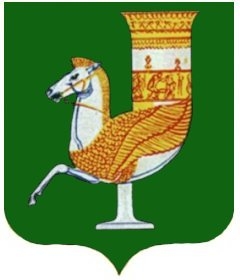 П  О  С  Т  А  Н  О  В  Л  Е  Н  И  Е   АДМИНИСТРАЦИИ   МУНИЦИПАЛЬНОГО  ОБРАЗОВАНИЯ «КРАСНОГВАРДЕЙСКИЙ  РАЙОН»От  15.06.2022г.   №_442с. Красногвардейское О приостановлении действия постановления администрации МО «Красногвардейский район» № 208 от 13.04.2020 г.  «О внедрении в стандарт работы муниципальных организаций, подведомственных администрации МО «Красногвардейский район», мероприятий по предупреждению распространения новой коронавирусной инфекции (COVID-19) с учетом санитарно-эпидемиологических требований» В соответствии с Указом Главы Республики Адыгея № 56 от 09.06.2022 года «О приостановлении действия отдельных Указов Главы Республики Адыгея, руководствуясь Уставом МО «Красногвардейский район»ПОСТАНОВЛЯЮ:1. Приостановить действие постановления администрации МО «Красногвардейский район» № 208 от 13.04.2020 г. «О внедрении в стандарт работы муниципальных организаций, подведомственных администрации МО «Красногвардейский район», мероприятий по предупреждению распространения новой коронавирусной инфекции (COVID-19) с учетом санитарно-эпидемиологических требований».2. Опубликовать настоящее постановление в газете Красногвардейского района «Дружба» и разместить на официальном сайте органов местного самоуправления  МО «Красногвардейский район» в сети «Интернет». 	3. Контроль за исполнением данного постановления возложить на первого заместителя главы администрации МО «Красногвардейский район».	4. Настоящее постановление вступает в силу с момента его подписания.Глава МО «Красногвардейский   район»					                                   Т.И. Губжоков